Федеральные и региональные ресурсы в помощь выпускникам при подготовке к ЕГЭ:Сайт Федеральной службы по надзору в сфере образования и науки http://obrnadzor.gov.ru/ru/press_center/news/Сайт Федерального института педагогических измерений (ФИПИ) Методические рекомендации для выпускников по самостоятельной подготовке к ЕГЭhttps://fipi.ru/o-nas/novosti/metod-rekomend-dlya-vypusknikov-po-sam-podgotovke-k-ekzamenam-2020
Видеоконсультации разработчиков КИМ ЕГЭ. Все эти материалы можно найти по ссылке https://fipi.ru/egeВарианты ЕГЭ досрочного периода 2020 годаhttps://fipi.ru/o-nas/novosti/varianty-yege-dosrochnogo-perioda-2020-godaПортал информационной поддержки Единого экзаменаhttp://www.ege.edu.ru/ru/Сайт Федерального центра тестирования 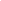 http://www.rustest.ru. 
Видеоконсультации по методическим аспектам дистанционной подготовки к ЕГЭ и ОГЭ (НИРО)http://www.niro.nnov.ru/?id=53700&query_id=1000547Новые образовательные проекты Минпросвещения России помогают школьникам учиться дома и готовиться к экзаменамhttps://cifra.school/Образовательный портал для подготовки к ЕГЭ по 14 предметам! Онлайн тесты и подробное пояснение к задачам и вопросам https://ege.sdamgia.ru/Официальный проект Яндекс.ЕГЭ. Здесь опубликованы пробные варианты тестов с ответами, пояснениями и возможностью решения онлайн. Тесты предназначены для подготовки к ЕГЭ: они помогут получить представление о содержании и формулировках заданий, оценить свои знания и уровень подготовки, научиться решать отдельные типы вопросов. Все задания разработаны специально для Яндекса группой экспертов и соответствуют требованиям Министерства образования и науки Российской Федерацииhttps://yandex.ru/tutor/ege/Это система тестирования, разработанная МИФИ, где любой желающий может пройти тесты ЕГЭ (Единого государственного экзамена) по математике, физике, информатике и другим предметам. А еще здесь есть много разных тестов помимо вариантов ЕГЭ. И все их можно проходить совершенно бесплатно. Кроме того, здесь методом коллективного разума решаются задачи по математике из банка открытых задач (те, что будут в ЕГЭ в части В) После прохождения тестов и решения задач выстраивается рейтинг участников. Попробуй!http://live.mephist.ru/show/tests/ЕГЭ портал, всё последнее к ЕГЭ и ОГЭ. Вся информация о ЕГЭ https://4ege.ru/ Все о ГИА и ЕГЭ. Онлайн тестирование. Тесты ЕГЭ. Пробные тестыhttps://www.examen.ru/ Сайт Александра Ларина — один из самых популярных сайтов для подготовки к ЕГЭ по математике. Тут регулярно публикуют материалы для экзамена, есть генератор вариантов ЕГЭ, а на форуме отвечают на вопросы.http://alexlarin.net/Мои достижения — бесплатный онлайн-сервис, где можно тренироваться выполнять задания на конкретные темы, решать тригонометрические или иррациональные уравнения, а также ознакомиться и решить варианты ЕГЭ предыдущих годов.https://myskills.ru/Math Games — тренажёр, который требует минимальное знания английского. На личной страничке отображается вся статистика о проделанной работе: время, затраченное на каждое задание, начало и конец занятий, результаты по каждой теме. Удобно использовать, так как выдаёт списки заданий либо по классу, либо по темам. Подходит для средних классов, но и помогает повторить, так как в ЕГЭ включаются темы с седьмого класса.https://www.mathgames.com/skills188 полезных ресурсов для подготовки к ЕГЭ и ОГЭhttps://mel.fm/blog/uts-ludi/84239-188-poleznykh-resursov-dlya-podgotovki-k-yege-i-oge